Español 3  -  Trabajo de estante del vocabulario 2.1  -   Los sentimientos y las características  -  Cartas #1(Shelfwork For The Lesson On Vocabulary 2.1  -  Feelings And Personality Traits  -  Card Sort #1)Empareja las siguientes palabras con las palabras correctas en español. (Match the following words with the correct words in Spanish.)Español 3  -  Trabajo de estante del vocabulario 2.1  -   Los sentimientos y las características  -  Cartas #2(Shelfwork For The Lesson On Vocabulary 2.1  -  Feelings And Personality Traits  -  Card Sort #2)Empareja las siguientes palabras con las palabras correctas en español. (Match the following words with the correct words in Spanish.)Español 3  -  Trabajo de estante del vocabulario 2.1  -   Los sentimientos y las características  -  Cartas #3(Shelfwork For The Lesson On Vocabulary 2.1  -  Feelings And Personality Traits  -  Card Sort #3)Empareja las siguientes preguntas con las respuestas correctas en español. (Match the following questions with the correct responses in Spanish.)Español 3  -  Trabajo de estante del vocabulario 2.1  -   Los sentimientos y las características  -  Piedra, papel, o tijeras(Shelfwork For The Lesson On Vocabulary 2.1  -  Feelings And Personality Traits  -  Rock, Paper, Scissors)Jugar Piedra, papel, o tijeras con una o dos personas; tienen que jugarlo nueve rondas. Para jugar todos dicen: “uno, dos, tres..” y después la cosa que van a emplear, por ejemplo: “Uno, dos, tres, ¡piedra!” El que gana tiene que decir “¡Piedra vence a tijeras!”, por ejemplo. Si es un empate, digan “¡Empate!” (Play Rock, Paper, Scissors with one or two other people; you have to play it 9 rounds. To play, everybody says: “uno, dos, tres..” and then they say the thing they are employing, for example: “Uno, dos, tres, ¡piedra!” The person who wins has to say: “¡Piedra vence a tijeras!”, for example. If it’s a tie say “¡Empate!”)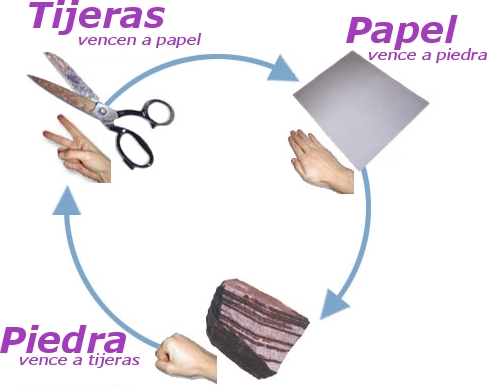 Español 3  -  Trabajo de estante del vocabulario 2.1  -   Los sentimientos y las características  -  Lucha libre(Shelfwork For The Lesson On Vocabulary 2.1  -  Feelings And Personality Traits  -  Lucha libre)Jugar lucha libre contra otra persona en la mesa baja: (Play lucha libre with another person at the low table:)Para empezar, contar en español “1, 2, 3, 4, 5…¡Voy a ganar!” (To start, count in Spanish “uno, dos, tres, cuatro, cinco…¡Voy a ganar!”)La primera persona que quita la máscara a la otra gana. (The first person to take the mask off the other wins.)El que gana grita: “¡Gané!” (The winner shouts: “¡Gané!”)El que pierde murmura: “Perdí…” (The loser murmurs: “Perdí…”)Español 3  -  Trabajo de estante del vocabulario 2.1  -   Los sentimientos y las características  -  Lucha libre(Shelfwork For The Lesson On Vocabulary 2.1  -  Feelings And Personality Traits  -  Lucha libre)Jugar lucha libre contra otra persona en la mesa baja: (Play lucha libre with another person at the low table:)Para empezar, contar en español “1, 2, 3, 4, 5…¡Voy a ganar!” (To start, count in Spanish “uno, dos, tres, cuatro, cinco…¡Voy a ganar!”)La primera persona que quita la máscara a la otra gana. (The first person to take the mask off the other wins.)El que gana grita: “¡Gané!” (The winner shouts: “¡Gané!”)El que pierde murmura: “Perdí…” (The loser murmurs: “Perdí…”)Español 3  -  Trabajo de estante del vocabulario 2.1  -   Los sentimientos y las características  -  Dibujar(Shelfwork For The Lesson On Vocabulary 2.1  -  Feelings And Personality Traits  -  Draw)Dibuja siete de las siguientes cosas y escribe las palabras de las cosas en español al lado de las cosas. (Draw 7 of the following things and write the Spanish words for the things next to the things.)Español 3  -  Trabajo de estante del vocabulario 2.1  -   Los sentimientos y las características  -  Dibujar(Shelfwork For The Lesson On Vocabulary 2.1  -  Feelings And Personality Traits  -  Draw)Dibuja siete de las siguientes cosas y escribe las palabras de las cosas en español al lado de las cosas. (Draw 7 of the following things and write the Spanish words for the things next to the things.)Español 3  -  Trabajo de estante del vocabulario 2.1  -   Los sentimientos y las características  -  Dibujar(Shelfwork For The Lesson On Vocabulary 2.1  -  Feelings And Personality Traits  -  Draw)Dibuja siete de las siguientes cosas y escribe las palabras de las cosas en español al lado de las cosas. (Draw 7 of the following things and write the Spanish words for the things next to the things.)Español 3  -  Trabajo de estante del vocabulario 2.1  -   Los sentimientos y las características  -  Bingo(Shelfwork For The Lesson On Vocabulary 2.1  -  Feelings And Personality Traits  -  Bingo)Jugar Bingo con dos, tres, o cuatro otras personas. Necesitan un líder que dirá las palabras en inglés en voz alta en orden aleatorio. Los jugadores van a escribir 24 de las palabras de esta lista en español en el cartón. El 1º jugador que marca cinco palabras con una X, sean horizontales, verticales, o diagonales, gana y se convierte en la mejor persona en el grupo y en toda la clase. (Play Bingo with two, three, or four other people. You need a leader who will say the words in English out loud in a random order. The players will write 24 words from the following list in Spanish on their board. The 1st player to X out five words, either horizontally, vertically, or diagonally, wins and becomes the best person in the group and in the whole class.)Español 3  -  Trabajo de estante del vocabulario 2.1  -   Los sentimientos y las características  -  Ahorcado(Shelfwork For The Lesson On Vocabulary 2.1  -  Feelings And Personality Traits  -  Hangman)Jugar Ahorcado con las palabras de este vocabulario que necesites practicar, con una, dos, o tres otras personas. Todos tienen que preguntar por lo menos tres palabras o frases y también adivinar por lo menos tres palabras o frases. Si necesitas una mini lección sobre cómo se juega, pídesela a don Andrés. (Play Hangman with whichever words from this vocabulary that you need to practice, with 1, 2, or 3 other people. Everybody has to ask at least 3 words or phrases and guess at least 3 words or phrases. If you need a mini lesson on how to play, ask don Andrés for one.)Español 3  -  Trabajo de estante del vocabulario 2.1  -   Los sentimientos y las características  -  #12(Shelfwork For The Lesson On Vocabulary 2.1  -  Feelings And Personality Traits  -  #12)Jugar Ahorcado con las palabras de este vocabulario que necesites practicar, con una, dos, o tres otras personas. Todos tienen que preguntar por lo menos tres palabras o frases y también adivinar por lo menos tres palabras o frases. Si necesitas una mini lección sobre cómo se juega, pídesela a don Andrés. (Play Hangman with whichever words from this vocabulary that you need to practice, with 1, 2, or 3 other people. Everybody has to ask at least 3 words or phrases and guess at least 3 words or phrases. If you need a mini lesson on how to play, ask don Andrés for one.)Español 3  -  Trabajo de estante del vocabulario 2.1  -   Los sentimientos y las características  -  #12(Shelfwork For The Lesson On Vocabulary 2.1  -  Feelings And Personality Traits  -  #12)Jugar Ahorcado con las palabras de este vocabulario que necesites practicar, con una, dos, o tres otras personas. Todos tienen que preguntar por lo menos tres palabras o frases y también adivinar por lo menos tres palabras o frases. Si necesitas una mini lección sobre cómo se juega, pídesela a don Andrés. (Play Hangman with whichever words from this vocabulary that you need to practice, with 1, 2, or 3 other people. Everybody has to ask at least 3 words or phrases and guess at least 3 words or phrases. If you need a mini lesson on how to play, ask don Andrés for one.)Español 3  -  Trabajo de estante del vocabulario 2.1  -   Los sentimientos y las características  -  Cantar(Shelfwork For The Lesson On Vocabulary 2.1  -  Feelings And Personality Traits  -  Sing)En grupos de dos o menos, canta y graba (con la grabadora pequeña que tiene don Andrés) una de estas opciones:toda la letra de una canción en español que te gusta.una canción que tú escribes en español con este vocabulario.una canción originalmente en inglés pero cuya letra encontraste traducida al español (nunca puedes usar google translate). (In groups of two or fewer, sing and record [with the little recorder that don Andrés has] one of these options:all the lyrics to a song in Spanish that you like.a song in Spanish that you write using this vocabulary.a song originally in English but whose lyrics you found translated into Spanish [you can never use google translate]).Español 3  -  Trabajo de estante del vocabulario 2.1  -   Los sentimientos y las características  -  Cantar(Shelfwork For The Lesson On Vocabulary 2.1  -  Feelings And Personality Traits  -  Sing)En grupos de dos o menos, canta y graba (con la grabadora pequeña que tiene don Andrés) una de estas opciones:toda la letra de una canción en español que te gusta.una canción que tú escribes en español con este vocabulario.una canción originalmente en inglés pero cuya letra encontraste traducida al español (nunca puedes usar google translate). (In groups of two or fewer, sing and record [with the little recorder that don Andrés has] one of these options:all the lyrics to a song in Spanish that you like.a song in Spanish that you write using this vocabulary.a song originally in English but whose lyrics you found translated into Spanish [you can never use google translate]).Español 3  -  Trabajo de estante del vocabulario 2.1  -   Los sentimientos y las características  -  Cantar(Shelfwork For The Lesson On Vocabulary 2.1  -  Feelings And Personality Traits  -  Sing)En grupos de dos o menos, canta y graba (con la grabadora pequeña que tiene don Andrés) una de estas opciones:toda la letra de una canción en español que te gusta.una canción que tú escribes en español con este vocabulario.una canción originalmente en inglés pero cuya letra encontraste traducida al español (nunca puedes usar google translate). (In groups of two or fewer, sing and record [with the little recorder that don Andrés has] one of these options:all the lyrics to a song in Spanish that you like.a song in Spanish that you write using this vocabulary.a song originally in English but whose lyrics you found translated into Spanish [you can never use google translate]).Español 3  -  Trabajo de estante del vocabulario 2.1  -   Los sentimientos y las características  -  Quizlet(Shelfwork For The Lesson On Vocabulary 2.1  -  Feelings And Personality Traits  -  Quizlet)Usando Quizlet, crea cartas educativas en inglés y español de todas las palabras de las secciones de vocabulario en los apuntes (no las preguntas); luego anótalo en la hoja en la mesa baja. (Using Quizlet, create flashcards in English and Spanish of all the words in the vocabulary sections of the notes [not the questions]; then check it off on the sheet on the low table.)Español 3  -  Trabajo de estante del vocabulario 2.1  -   Los sentimientos y las características  -  Quizlet(Shelfwork For The Lesson On Vocabulary 2.1  -  Feelings And Personality Traits  -  Quizlet)Usando Quizlet, crea cartas educativas en inglés y español de todas las palabras de las secciones de vocabulario en los apuntes (no las preguntas); luego anótalo en la hoja en la mesa baja. (Using Quizlet, create flashcards in English and Spanish of all the words in the vocabulary sections of the notes [not the questions]; then check it off on the sheet on the low table.)Español 3  -  Trabajo de estante del vocabulario 2.1  -   Los sentimientos y las características  -  Quizlet(Shelfwork For The Lesson On Vocabulary 2.1  -  Feelings And Personality Traits  -  Quizlet)Usando Quizlet, crea cartas educativas en inglés y español de todas las palabras de las secciones de vocabulario en los apuntes (no las preguntas); luego anótalo en la hoja en la mesa baja. (Using Quizlet, create flashcards in English and Spanish of all the words in the vocabulary sections of the notes [not the questions]; then check it off on the sheet on the low table.)Español 3  -  Trabajo de estante del vocabulario 2.1  -   Los sentimientos y las características  -  Quizlet(Shelfwork For The Lesson On Vocabulary 2.1  -  Feelings And Personality Traits  -  Quizlet)Usando Quizlet, crea cartas educativas en inglés y español de todas las palabras de las secciones de vocabulario en los apuntes (no las preguntas); luego anótalo en la hoja en la mesa baja. (Using Quizlet, create flashcards in English and Spanish of all the words in the vocabulary sections of the notes [not the questions]; then check it off on the sheet on the low table.)Español 3  -  Trabajo de estante del vocabulario 2.1  -   Los sentimientos y las características  -  Crucigrama #1(Shelfwork For The Lesson On Vocabulary 2.1  -  Feelings And Personality Traits  -  Crossword #1)Hacer este crucigrama sobre las características en la hoja. (Do this crossword on personality traits on the sheet.)Español 3  -  Trabajo de estante del vocabulario 2.1  -   Los sentimientos y las características  -  Crucigrama #2(Shelfwork For The Lesson On Vocabulary 2.1  -  Feelings And Personality Traits  -  Crossword #2)Hacer este crucigrama sobre los sentimientos en la hoja. (Do this crossword on feelings on the sheet.)Español 3  -  Trabajo de estante del vocabulario 2.1  -   Los sentimientos y las características  -  Traducir(Shelfwork For The Lesson On Vocabulary 2.1  -  Feelings And Personality Traits  -  Translate)Escribe las siguientes oraciones en español. (Write the following sentences in Spanish in your binder.)How are you doing and why? And how are we and how am I and how are they and how is Juan?Uh, what’s like, your problem?Well???!?!Uh, like I’m furious and embarrassed and we’re jealous and you’re overwhelmed and they feel excited and Juan is upset.Cool.What?!?!Wait (Espera), not cool!!! Why is everybody feeling like that (así)?!?!?!?Well, because I’m clingy and rude, we’re insecure, you’re understanding and good-looking, they’re arrogant and mature and helpful, and Juan is loyal and reliable and cheap and moody.How are we alike?Nope.Español 3  -  Trabajo de estante del vocabulario 2.1  -   Los sentimientos y las características  -  Traducir(Shelfwork For The Lesson On Vocabulary 2.1  -  Feelings And Personality Traits  -  Translate)Escribe las siguientes oraciones en español. (Write the following sentences in Spanish in your binder.)How are you doing and why? And how are we and how am I and how are they and how is Juan?Uh, what’s like, your problem?Well???!?!Uh, like I’m furious and embarrassed and we’re jealous and you’re overwhelmed and they feel excited and Juan is upset.Cool.What?!?!Wait (Espera), not cool!!! Why is everybody feeling like that (así)?!?!?!?Well, because I’m clingy and rude, we’re insecure, you’re understanding and good-looking, they’re arrogant and mature and helpful, and Juan is loyal and reliable and cheap and moody.How are we alike?Nope.Español 3  -  Trabajo de estante del vocabulario 2.1  -   Los sentimientos y las características  -  Símbolos de gramática(Shelfwork For The Lesson On Vocabulary 2.1  -  Feelings And Personality Traits  -  Grammar Symbols)Dibujar y colorear el símbolo de gramática correcto encima de las palabras de estas oraciones. (Draw and color the correct grammar symbol over the words in these sentences.)Si    tú    te     sientes      agobiado,       imagina         cómo       se       siente       tu     perro.¿Dices   que    tu    gato    es     poco    fiable,     egoísta,     grosero,    deshonesto,   y    cruel? ¿Y?Juan     es            una      persona     seguro,    conformista,    y   leal.    Espera,    no,     es    tacaño.Español 3  -  Trabajo de estante del vocabulario 2.1  -   Los sentimientos y las características  -  Símbolos de gramática(Shelfwork For The Lesson On Vocabulary 2.1  -  Feelings And Personality Traits  -  Grammar Symbols)Dibujar y colorear el símbolo de gramática correcto encima de las palabras de estas oraciones. (Draw and color the correct grammar symbol over the words in these sentences.)Si    tú    te     sientes      agobiado,       imagina         cómo       se       siente       tu     perro.¿Dices   que    tu    gato    es     poco    fiable,     egoísta,     grosero,    deshonesto,   y    cruel? ¿Y?Juan     es            una      persona     seguro,    conformista,    y   leal.    Espera,    no,     es    tacaño.Español 3  -  Trabajo de estante del vocabulario 2.1  -   Los sentimientos y las características  -  Actividad auditiva(Shelfwork For The Lesson On Vocabulary 2.1  -  Feelings And Personality Traits  -  Listening Activity)Mira este video y escribe las palabras que faltan: (Watch this video and write in the missing words:)https://bit.ly/2vey0RY“Imagina tener un control completo de tus _____________; si te sentirás _____________, poder calmarse; si te sentirás _____________, poder relajarte; o si te sentirás _____________, poder alegrarte. Esto es posible. En este video te enseñaré cómo puedes desarrollar tu inteligencia emocional, los que evitará que las emociones _____________ te sigan dañando, y, en lugar de eso, aprendas a usarlas como herramientas para guiar tu vida. Este video está inspirado en el libro “La inteligencia emocional”, en donde Daniel Goleman explica de manera muy precisa como es que las emociones están diseñadas para guiarte por la vida, y no para dañarte. La _____________ tiene cierta complejidad, pero décadas de investigación han llegado a la conclusión de que la inteligencia emocional se puede desarrollar, y esto te dará la capacidad de dominar, controlar, y _____________ tus emociones como mejor te parezca. Cada uno de nosotros tiene dos tipos de _____________ que habita nuestro cerebro: del lado izquierdo tenemos una mente racional, y del lado derecho tenemos una mente emocional. Nuestra sociedad se ha concentrado en que lo más _____________ es el intelecto racional, pero estadísticamente se ha concluido que la inteligencia emocional, o “EQ”, es más importante para una vida _____________ que el coeficiente intelectual, o “IQ”. Por esa razón, si queremos ser exitosos en cualquier cosa, es crucialmente importante que nos concentremos en elevar esa inteligencia emocional. ¿Te has preguntado: por qué somos tan _____________? Antiguamente, cuando la supervivencia física lo era todo, la estructura de nuestro _____________ creció con el modo de actuar antes que pensar; un modo muy útil en una pelea con otra tribu, o cuando te enfrentas con un león hambriento. Pero hoy en día, en pleno siglo XXI, seguimos con esa misma estructura cerebral, en donde sufrimos secuestros emocionales. Estos secuestros emocionales nos llevan a _____________ el control de nuestra mente racional, y nos volvemos esclavos de nuestras emociones. Esto explica que realicemos actos sin sentido, como por ejemplo gritarle como un loco a un ser querido por un accidente que cometió. Ya es tiempo de que nos eduquemos emocionalmente, civilicemos nuestro cerebro, y acostumbremos a pensar antes de _____________. La inteligencia emocional se desarrolla de dos maneras distintas: la primera es _____________ consciente de tus propias emociones. Esto quiere decir que te vuelvas un observador, de la misma manera de cuando ibas al zoológico de niño e identificabas a los _____________: “¡Mira! Allí está el tigre; allí está el oso; allí está el canguro…”; ahora tienes que volverte un explorador de tus emociones e identificarlas cuando aparezcan: “¡Mira! Allí está el enojo; allí está la _____________; allí está la alegría, por más ridículo que suene esto simplemente significa que tienes que entrenarte a reconocer y etiquetar tus _____________ y emociones. La segunda _____________ para desarrollar tu inteligencia emocional es regulando tus propias emociones. Esto significa que al sentir un sentimiento o una emoción, tú decides cómo vas a _____________ en los siguientes segundos. Tú tienes la capacidad de ordenarle a tu mente emocional que se haga a un lado y que la mente lógica le tome control del barco. Para darte un ejemplo, imagínate que estás manejando en una ciudad y un coche se atraviesa de una manera muy imprudente enfrente de ti. _____________ primera reacción es explotar contra el conductor y gritarle toda clase de insultos. Tu _____________ desencadena en una lluvia de emociones negativas: enojo, frustración, e ira, pero recuerda lo que aprendiste hoy, y haz lo siguiente: primero tienes que reconocer las emociones que está sintiendo y etiquetarlas, y luego date cuenta de que tú tienes la capacidad de tomar control sobre tus emociones. _____________ lentamente del uno al cinco, y deja que tu cuerpo estabilice la presión arterial. 1, 2, 3, 4, 5. Durante este proceso tu mente racional retomará el comando de tu _____________ y reaccionarás de una manera mucho más lógica y prudente, evitando perder el control ante el secuestro emocional.”Español 3  -  Trabajo de estante del vocabulario 2.1  -   Los sentimientos y las características  -  Canción(Shelfwork For The Lesson On Vocabulary 2.1  -  Feelings And Personality Traits  -  Song)Escucha esta canción en una computadora y escribe las palabras que faltan en la hoja. (Listen to this song on a computer and write the missing words on the sheet.)Grupo: Kany GarcíaCanción: FelizPaís: Puerto RicoGénero: Música popularhttps://bit.ly/1QCbTGJEspañol 3  -  Trabajo de estante del vocabulario 2.1  -   Los sentimientos y las características  -  Grabar vocabulario(Shelfwork For The Lesson On Vocabulary 2.1  -  Feelings And Personality Traits  -  Record Vocabulary)Grabarte diciendo todas las palabras de vocabulario en español de todas las secciones de los apuntes, repitiéndolas dos veces. (Record yourself saying out loud all the words in Spanish from all the sections in the notes, repeating them all twice.)Español 3  -  Trabajo de estante del vocabulario 2.1  -   Los sentimientos y las características  -  Grabar vocabulario(Shelfwork For The Lesson On Vocabulary 2.1  -  Feelings And Personality Traits  -  Record Vocabulary)Grabarte diciendo todas las palabras de vocabulario en español de todas las secciones de los apuntes, repitiéndolas dos veces. (Record yourself saying out loud all the words in Spanish from all the sections in the notes, repeating them all twice.)Español 3  -  Trabajo de estante del vocabulario 2.1  -   Los sentimientos y las características  -  Grabar vocabulario(Shelfwork For The Lesson On Vocabulary 2.1  -  Feelings And Personality Traits  -  Record Vocabulary)Grabarte diciendo todas las palabras de vocabulario en español de todas las secciones de los apuntes, repitiéndolas dos veces. (Record yourself saying out loud all the words in Spanish from all the sections in the notes, repeating them all twice.)Español 3  -  Trabajo de estante del vocabulario 2.1  -   Los sentimientos y las características  -  Grabar vocabulario(Shelfwork For The Lesson On Vocabulary 2.1  -  Feelings And Personality Traits  -  Record Vocabulary)Grabarte diciendo todas las palabras de vocabulario en español de todas las secciones de los apuntes, repitiéndolas dos veces. (Record yourself saying out loud all the words in Spanish from all the sections in the notes, repeating them all twice.)Español 3  -  Trabajo de estante del vocabulario 2.1  -   Los sentimientos y las características  -  Grabar respuestas(Shelfwork For The Lesson On Vocabulary 2.1  -  Feelings And Personality Traits  -  Record Answers)Grabarte contestando estas preguntas en español. (Record yourself answering these questions in Spanish.)Español 3  -  Trabajo de estante del vocabulario 2.1  -   Los sentimientos y las características  -  Grabar preguntas(Shelfwork For The Lesson On Vocabulary 2.1  -  Feelings And Personality Traits  -  Record Questions)Grabarte preguntado preguntas en español para estas respuestas. (Record yourself asking questions in Spanish for these answers.)Español 3  -  Trabajo de estante del vocabulario 2.1  -   Los sentimientos y las características  -  Grabar una conversación(Shelfwork For The Lesson On Vocabulary 2.1  -  Feelings And Personality Traits  -  Record A Conversation)Grabar una conversación preguntando y después contestando estas preguntas en español con otra persona. (Record a conversation asking and then answering these questions in Spanish with another person.)Español 3  -  Trabajo de estante del vocabulario 2.1  -   Los sentimientos y las características  -  Grabar una conversación(Shelfwork For The Lesson On Vocabulary 2.1  -  Feelings And Personality Traits  -  Record A Conversation)Grabar una conversación preguntando y después contestando estas preguntas en español con otra persona. (Record a conversation asking and then answering these questions in Spanish with another person.)Español 3  -  Trabajo de estante del vocabulario 2.1  -   Los sentimientos y las características  -  Grabar otra conversación(Shelfwork For The Lesson On Vocabulary 2.1  -  Feelings And Personality Traits  -  Record Another Conversation)Grabar otra conversación preguntando y después contestando estas preguntas en español con otra persona. (Record another conversation asking and then answering these questions in Spanish with another person.)Español 3  -  Trabajo de estante del vocabulario 2.1  -   Los sentimientos y las características  -  Grabar otra conversación(Shelfwork For The Lesson On Vocabulary 2.1  -  Feelings And Personality Traits  -  Record Another Conversation)Grabar otra conversación preguntando y después contestando estas preguntas en español con otra persona. (Record another conversation asking and then answering these questions in Spanish with another person.)Español 3  -  Trabajo de estante del vocabulario 2.1  -   Los sentimientos y las características  -  Cuento de Juan(Shelfwork For The Lesson On Vocabulary 2.1  -  Feelings And Personality Traits  -  Juan Story)Lee el siguiente cuento y contesta las preguntas que siguen en español. (Read the following story and answer the questions after in Spanish.)Un día Juan se despertó agresivo y grosero. “Espero que nadie me moleste hoy,” dijo, “porque si eso pasa, ¡voy a hacer algo serio! ¡¡Algo realmente real!!”Estaba tan enojado, molesto, y preocupado que no se dio cuenta cuando de repente apareció un delfín en medio de su cuarto.“Eh…¿notaste que hay un delfín en el centro de tú habitación?” le preguntó el delfín.“¡¡¡Arrrghhh!!!” gritó Juan. “¿¡¡Cómo es posible que haya un delfín que está hablando en mi habitación!!?”“Tranquilo, Juan,” replicó el delfín, “Sólo estoy aquí para hablar de tus emociones.”“¿¿¡Mis emociones!??” gritó, “¡¡No tengo emociones!! ¡¡¡Soy un hombre!!!”“Eh… no. Eres un niño, más o menos, y tienes muchísimas emociones. Por ejemplo: eres muy dependiente, conformista, inmaduro, impulsivo, malhumorado, pesimista, egoísta, y poco fiable. Y además, mucho del tiempo estás frustrado, preocupado, molesto, y ansioso. En fin, tienes problemas.”“¡¡¡Yo no tengo problemas!!! ¡¡¡¡Tú eres el que tiene los problemas, estúpido!!!!”“¿Estúpido, eh?” respondió el delfín. “Te propongo una pequeña apuesta, y si tú ganas, te daré un millón de dólares; pero, si yo gano, tienes que comer 17 estrellas de mar que encontré en mi baño esta mañana.”“Vale, feo, acepto. ¿¿Qué apostamos??” “Te apuesto que no puedes controlar tus emociones ni por un segundo, y que vas a ponerte enojado en menos de treinta segundos.”“¿Yo, enojado? ¡Yo no me enojo mucho, sabes! De hecho, ¡¡¡casi nunca estoy enojado!!! ¡¡¡¡Ni molesto!!!! ¡¡¡¡¡Ni frustrado!!!!! ¡¡¡¡¡¡Ni furioso!!!!!!”Y, después de perder la apuesta, aparecieron las 17 estrellas de mar del baño del delfín. Pero, antes de que Juan las pudiera comer, todas explotaron en su cara, dejando enormes cantidades de tripas, pus, y sangre.¡Pobre Juan!Contesta las siguientes preguntas en español:Escribe todas (sí, todas) las palabras del artículo que no sabes en español.¿Cómo se despertó Juan ese día?¿Por qué no se da cuenta cuando aparece el delfín?¿Por qué vino el delfín al dormitorio de Juan?¿Cuáles son las ocho características de Juan que menciona el delfín?¿Cuáles son las cuatro emociones que Juan siempre experimenta que menciona el delfín?¿Qué recibe Juan si gana la apuesta?¿Qué tiene que hacer Juan si pierde la apuesta?¿Juan puede controlar sus emociones?¿Qué le pasa al final?Español 3  -  Trabajo de estante del vocabulario 2.1  -   Los sentimientos y las características  -  Lectura(Shelfwork For The Lesson On Vocabulary 2.1  -  Feelings And Personality Traits  -  Reading)Lee el siguiente artículo y contesta las preguntas que siguen en español. (Read the following article and answer the questions after in Spanish.)Mente de Mono: qué hacer cuando tu mente salta sin control de un pensamiento a otroJorge BenitoLlamamos “mente de mono” a ese abrumador proceso cognitivo en el que la mente salta vertiginosamente de pensamiento en pensamiento como si fuera un mono que salta de rama en rama.Esta “mente de mono” es un extravío de nuestra tendencia natural al pensamiento. Los seres humanos estamos biológicamente predispuestos a pensar acerca de las experiencias pasadas y acerca de las posibilidades futuras. El pensamiento descontrolado, sin embargo, responde a una deficiencia en nuestras capacidades cognitivas naturales.La buena noticia es que podemos salir del caos interior que este mono saltarín genera, y en este artículo te mostramos una sencilla y efectiva técnica que te permitirá mantener al mono calmado y enfocado en cualquier situación.Mente inquieta, mente saltarinaLa capacidad que nuestra mente tiene de crear nuevos pensamientos es fabulosa; su capacidad de mantenerse enfocada en cada uno de esos pensamientos que genera suele ser escasa y limitada.Cada vez que la mente crea un nuevo pensamiento, nos avisa: “¡Eh, mira esto, mira este pensamiento!”. Antes de que podamos siquiera detenernos a contemplar profundamente ese contenido mental, la mente salta hacia nuevos lugares, una y otra vez.Perder el control consciente de esta infinita cadena de pensamientos, sentimientos y emociones suele llevarnos a esa desagradable impresión de sentimos abrumados y sobrepasados.La Técnica del Mono OcupadoVeamos un ejemplo.Un pensamiento surge. En ese momento la mente nos está diciendo: “Eh, mira aquí”.Cuando esto sucede, nosotros podemos decirle gentilmente a nuestra mente: “¿Sabes? Mejor mira tú aquí. Mira cómo respiro”.Entonces observamos sosegadamente nuestra respiración. Nuestra actitud diestra y nuestra atención nos ayudan a salir instantáneamente de ese caos de reactividad inconsciente que activa una respuesta amenaza y protección en el sistema nervioso autónomo.Se trata de prestar atención a la respiración de forma calmada: sentimos el aire fresco que entra y el aire cálido que sale. El “mono” se mantendrá calmado y ocupado.Aunque no lo hará por mucho tiempo. Habituado a saltar impulsiva y descontroladamente, pronto volverá a saltar hacia otro pensamiento. Nos distraerá. Esto es normal; es lo que el mono hace.Pero tarde o temprano nos daremos cuenta de que andamos perdidos en divagaciones mentales, arrastrados por esta tendencia a vagabundear del mono. Cuando esto suceda, volvemos a decirle amablemente a este mono travieso: “respiración”.Por lo general, el mono de tu mente no se va a mantener anclado a la respiración durante 500 respiraciones. Seguramente saltará en apenas unas pocas. Nuestra reacción más común es sentir que hemos fallado. Nada de eso. No permitas que esta dureza se manifieste. ¡Es el mono distrayéndote de nuevo para seguir saltando de pensamiento en pensamiento, de juicio en juicio, de historia en historia! Simplemente redirige el flujo de la atención a la respiración, que sucede por sí misma y de forma natural. Regresar a un estado de calma también calmará al mono.Así pues, cada vez que el mono salte nosotros le pedimos que respire. Mantenemos al mono ocupado. Es realmente sencillo, muy eficaz, y de hecho es la base fundamental de la práctica de la atención plena.Resumiendo, paso a paso:1. La mente salta de pensamiento en pensamiento, y por el camino se entretiene creando todo tipo de interpretaciones subjetivas (y alocadas).2. Cuando nos damos cuenta de que andamos perdidos en las piruetas del mono, regresamos nuestra atención a la respiración.3. El mono pronto saltará de nuevo, llevándose nuestra atención lejos y manteniéndonos distraídos en nuevos pensamientos.4. Cuando nos damos cuenta de que la mente ha vuelto dispersarse, la traemos de vuelta al momento presente centrando la atención en la respiración.Repite esto una y otra vez.El mono crea dispersión y tú creas atención. El mono salta sin parar, y tú le pides que deje de hacerlo manteniéndolo ocupado en tu respiración. Este simple acto permite que tus mejores virtudes se desarrollen.Cada vez que te das cuenta de que estabas perdido en el caos de pensamientos automáticos, es un momento de atención y de consciencia. Una pequeña victoria. Acumula tantas victorias como puedas, y verás cómo el mono de tu mente se va educando. Se volverá más calmado y considerado.Contesta las siguientes preguntas en español:Escribe todas (sí, todas) las palabras del artículo que no sabes en español.¿Qué es la “mente de mono”?¿En qué dos experiencias estamos dispuestos a pensar constantemente los seres humanos?¿Para qué cosa es mejor nuestra mente?:crear nuevos pensamientosmantenerse enfocado en cada pensamiento¿La mente va a dejar de producir pensamientos?¿Cómo puedes salir de este caótico ciclo de pensamientos?Para utilizar la “Técnica del mono ocupado”, ¿en qué podemos enfocarnos cuando la mente nos dice “Eh, mira aquí”?¿Qué dos cosas nos ayudan a salir del caos de la reactividad?¿Es normal que la mente empiece a saltar a otros pensamientos justo después de haber “calmado al mono”?Si no puedes “calmar al mono” por unas 500 respiraciones, ¿has fallado?¿Es posible “educar” al mono, para que no “salte” tanto? ¿Cómo?Español 3  -  Trabajo de estante del vocabulario 2.1  -   Los sentimientos y las características  -  Ensayo(Shelfwork For The Lesson On Vocabulary 2.1  -  Feelings And Personality Traits  -  Essay)Escribe un ensayo sobre tus opiniones sobre las características y las emociones. (Write an essay about your opinions on personality traits and emotions.)Escribe esto en español a doble espacio. (Write this in Spanish double-spaced.)Escribe por lo menos 100 palabras. (Write at least 100 words.)Incluye por lo menos todos estos detalles, pero puedes añadir más. (Include all these details, but you can also add more.)What are you like and why.What is your best friend like and why.What is your worst enemy like and why.What is your family like and why.How are you similar to one or more of these things:Your siblingsYour petsYour teachersAnybody from RussiaPlantsWhat are your top 3 favorite emotions and why.What are your bottom 4 least favorite emotions and why.How are you right now and why.How do you think I’m doing right now and why.How do you think the president is doing right now and why.Español 3  -  Trabajo de estante del vocabulario 2.1  -   Los sentimientos y las características  -  Ensayo(Shelfwork For The Lesson On Vocabulary 2.1  -  Feelings And Personality Traits  -  Essay)Escribe un ensayo sobre tus opiniones sobre las características y las emociones. (Write an essay about your opinions on personality traits and emotions.)Escribe esto en español a doble espacio. (Write this in Spanish double-spaced.)Escribe por lo menos 100 palabras. (Write at least 100 words.)Incluye por lo menos todos estos detalles, pero puedes añadir más. (Include all these details, but you can also add more.)What are you like and why.What is your best friend like and why.What is your worst enemy like and why.What is your family like and why.How are you similar to one or more of these things:Your siblingsYour petsYour teachersAnybody from RussiaPlantsWhat are your top 3 favorite emotions and why.What are your bottom 4 least favorite emotions and why.How are you right now and why.How do you think I’m doing right now and why.How do you think the president is doing right now and why.Español 3  -  Trabajo de estante del vocabulario 2.1  -   Los sentimientos y las características  -  Conversación(Shelfwork For The Lesson On Vocabulary 2.1  -  Feelings And Personality Traits  -  Conversation)Ten una conversación con don Andrés con estas preguntas; usa 5 muletillas por lo menos. (Have a conversation with don Andrés with these questions; use 5 filler words.)Español 3  -  Trabajo de estante del vocabulario 2.1  -   Los sentimientos y las características  -  Conversación(Shelfwork For The Lesson On Vocabulary 2.1  -  Feelings And Personality Traits  -  Conversation)Ten una conversación con don Andrés con estas preguntas; usa 5 muletillas por lo menos. (Have a conversation with don Andrés with these questions; use 5 filler words.)Español 3Trabajo de estante del vocabulario 2.1Personality TraitsLas características  /  Los rasgosaggressive        agresivoarrogantarroganteattractive  /  good-looking atractivo  /  guapocharming encantadorchatty  /  talkative habladorcheap  /  stingy tacañoclingy  /  needy dependienteconfidentseguroconformistconformistacruelcruelcutelindo  /  adorabledishonest deshonestowonderful  /  great  maravillosohelpfulservicialhilarious graciosísimohonesthonestoimmatureinmaduroimpulsiveimpulsivoinsecureinsegurokind amableloving  /  tender cariñosoloyal lealmaturemaduromoodymalhumoradoopen-mindedde mente abiertapassivepasivopessimisticpesimista  /  negativopoliteeducadorebelliousrebeldereliable  /  trustworthy fiablerude  groseroselfish  /  egotisticalegoístatoleranttoleranteunderstandingcomprensivounreliablepoco fiableFeelingsLos sentimientosto feel sentirseangry  /  madenojado  /  enfadadoanxiousansiosoboredaburridodepressed deprimidoembarrassedavergonzado  to be embarrassedtener vergüenzaenthusiastic entusiasmadoexcitedemocionadofrustratedfrustradofurious furiosohappy feliz  /  contento  /  alegrein love enamoradoirritatedirritadojealous celosonervousnerviosooverwhelmed agobiadoproud orgullososcared asustadoto be scaredtener miedostressed estresadoterrifiedaterrado  /  aterrorizadoupset molestoworried preocupado¿Cómo estás y por qué?Estoy furioso y tengo vergüenza porque no estoy en la escuela.¿Cómo está él y por qué?Él está celoso porque soy honesta y madura.¿Cómo estoy y por qué?Estás agobiado porque todos son habladores.¿Cómo te sientes y por qué?Me siento emocionado porque Uds. son rebeldes.¿Cómo se sienten ellos y por qué?Se sienten molestos porque él es encantador.¿Cómo estamos y por qué?Estamos felices porque estamos en la escuela.¿Cómo eres?Soy dependiente y grosero e inseguro.¿Cómo son tus papás?Ellos son cariñosos y comprensivos y atractivos. ¿Cómo son tus amigos?Son arrogantes y maduros y serviciales.¿Cómo soy?Eres leal y fiable y tacaño y malhumorado.¿Cómo somos similares?Somos egoístas y pesimistas y seguros.¿Cómo son similares ellos?Son maravillosos y poco fiables y conformistas.agresivoarroganterebeldeasustadoconformistainseguromalhumoradocelosoenamoradocrueldependientenerviosoaburridofelizfuriosoestresadoagresivoarroganterebeldeasustadoconformistainseguromalhumoradocelosoenamoradocrueldependientenerviosoaburridofelizfuriosoestresadoagresivoarroganterebeldeasustadoconformistainseguromalhumoradocelosoenamoradocrueldependientenerviosoaburridofelizfuriosoestresadoarrogantarroganteattractive  /  good-looking atractivo  /  guapocharming encantadorchatty  /  talkative habladorcheap  /  stingy tacañoclingy  /  needy dependienteconfidentseguroconformistconformistacutelindo  /  adorablehelpfulservicialhilarious graciosísimoinsecureinsegurokind amableloving  /  tender cariñosoloyal lealmaturemaduromoodymalhumoradoopen-mindedde mente abiertapoliteeducadorebelliousrebeldereliable  /  trustworthy fiablerude  groseroselfish  /  egotisticalegoístatoleranttoleranteunderstandingcomprensivounreliablepoco fiableto feel sentirseangry  /  madenojado  /  enfadadoanxiousansiosoboredaburridodepressed deprimidoembarrassedavergonzado  to be embarrassedtener vergüenzaenthusiastic entusiasmadoexcitedemocionadohappy feliz  /  contento  /  alegrein love enamoradoirritatedirritadojealous celosooverwhelmed agobiadoproud orgullososcared asustadoto be scaredtener miedostressed estresadoterrifiedaterrado  /  aterrorizadoupset molestoworried preocupado_____________ me _____________,
Hoy que no _____________.
Sabiendo que jamás
Tengo que hablar contigo.
Ya no _____________ conmigo y me da felicidad.

Por fin no me he de preocupar
A quien le has de _____________
Cambiando mis historias.

Las calles son más grandes desde que no _____________.
Camino sin el miedo en verme tropezar.
_____________ con tanto gusto que no estés aquí.
Sin ti yo voy, soy un poquito más _____________.

En verme decidir;
No regalarte más
Mi _____________ y compañía.
Yo _____________ que algún día verás la soledad.

Yo te di minutos de perdón,
Sabiendo que tu _____________
No era merecido.Las calles son más grandes desde que no _____________.
Camino sin el miedo en verme tropezar.
_____________ con tanto gusto que no estés aquí.
Sin ti yo voy, soy un poquito más _____________.

Ingrato el tiempo aquel que yo pasé contigo;
Fue ingrato el tiempo,
Los segundos y momentos en que tú me hiciste _____________.

Las calles son más grandes desde que no _____________.
Camino sin el miedo en verme tropezar.
_____________ con tanto gusto que no estés aquí.
Sin ti yo voy…

Las calles son grandes desde que no _____________.
Camino sin el miedo en verme tropezar.
_____________ con tanto gusto que no estés aquí.
Sin ti yo voy, soy un poquito más _____________.
Sin ti yo voy, soy un poquito más _____________.
Soy un poquito más _____________…¡Hola!Tú:¿Cómo estás y por qué?Tú:¿Cómo está uno de tus amigos hoy y por qué?Tú:¿Cómo estoy y por qué?Tú:¿Cómo se sienten dos de tus amigos hoy y por qué?Tú:¿Cómo estamos nosotros y por qué?Tú:¿Cómo eres? Tú:¿Cómo son tus amigos? Tú:¿Cómo soy? Tú:¿Cómo somos similares?Tú:                                                                                                           ¿Adiós?Tú:Tú:No hola.Tú:Estoy mal y agresivo porque no tengo mi celular.Tú:Mi amigo Juan está furioso porque no tiene su celular.Tú:Tú estás asustado y preocupado porque no tienes tu celular.Tú:Se sienten tristes y aterrados porque no tienen su celular.Tú:Estamos entusiasmados y emocionados porque vamos a la escuela mañana.Tú:Soy leal y cruel y deshonesto.Tú:Mis amigos son impulsivos e inmaduros y pasivos.Tú:Tú eres servicial y tacaño.Tú:                                                                                                          Tú y yo somos cariñosos y educados y rebeldes.¡Hola!¿Cómo estás y por qué?¿Cómo está uno de tus amigos hoy y por qué?¿Cómo estoy y por qué?¿Cómo te sientes y por qué?¿Cómo se sienten dos de tus amigos hoy y por qué?¿Cómo estamos nosotros y por qué?¿Cómo eres? Di tres cosas.¿Cómo son tus papás? Di tres cosas.¿Cómo son tus amigos? Di tres cosas.¿Cómo soy? Di tres cosas.¿Cómo somos similares?¿Cómo son similares dos de tus amigos?Eh…chao. / Eh…adiós.¡Hola!¿Cómo estás y por qué?¿Cómo está uno de tus amigos hoy y por qué?¿Cómo estoy y por qué?¿Cómo te sientes y por qué?¿Cómo se sienten dos de tus amigos hoy y por qué?¿Cómo estamos nosotros y por qué?¿Cómo eres? Di tres cosas.¿Cómo son tus papás? Di tres cosas.¿Cómo son tus amigos? Di tres cosas.¿Cómo soy? Di tres cosas.¿Cómo somos similares?¿Cómo son similares dos de tus amigos?Eh…chao. / Eh…adiós.¡Hola!¿Cómo estás y por qué?¿Cómo está uno de tus amigos hoy y por qué?¿Cómo estoy y por qué?¿Cómo te sientes y por qué?¿Cómo se sienten dos de tus amigos hoy y por qué?¿Cómo estamos nosotros y por qué?¿Cómo eres? Di tres cosas.¿Cómo son tus papás? Di tres cosas.¿Cómo son tus amigos? Di tres cosas.¿Cómo soy? Di tres cosas.¿Cómo somos similares?¿Cómo son similares dos de tus amigos?Eh…chao. / Eh…adiós.¡Hola!¿Cómo estás y por qué?¿Cómo está uno de tus amigos hoy y por qué?¿Cómo estoy y por qué?¿Cómo te sientes y por qué?¿Cómo se sienten dos de tus amigos hoy y por qué?¿Cómo estamos nosotros y por qué?¿Cómo eres? Di tres cosas.¿Cómo son tus papás? Di tres cosas.¿Cómo son tus amigos? Di tres cosas.¿Cómo soy? Di tres cosas.¿Cómo somos similares?¿Cómo son similares dos de tus amigos?Eh…chao. / Eh…adiós.¡Hola!¿Cómo estás y por qué?¿Cómo está uno de tus amigos hoy y por qué?¿Cómo estoy y por qué?¿Cómo te sientes y por qué?¿Cómo se sienten dos de tus amigos hoy y por qué?¿Cómo estamos nosotros y por qué?¿Cómo eres? Di tres cosas.¿Cómo son tus papás? Di tres cosas.¿Cómo son tus amigos? Di tres cosas.¿Cómo soy? Di tres cosas.¿Cómo somos similares?¿Cómo son similares dos de tus amigos?Eh…chao. / Eh…adiós.¡Hola!¿Cómo estás y por qué?¿Cómo está uno de tus amigos hoy y por qué?¿Cómo estoy y por qué?¿Cómo te sientes y por qué?¿Cómo se sienten dos de tus amigos hoy y por qué?¿Cómo estamos nosotros y por qué?¿Cómo eres? Di tres cosas.¿Cómo son tus papás? Di tres cosas.¿Cómo son tus amigos? Di tres cosas.¿Cómo soy? Di tres cosas.¿Cómo somos similares?¿Cómo son similares dos de tus amigos?Eh…chao. / Eh…adiós.